TECNOLOGÍA (4º E.S.O.)Para la segunda evaluación tiene que tener hechas las siguientes ACTIVIDADES:TEMA 2:ACTIVIDAD Nº 2: Realizar un cuadro con los símbolos eléctricos dados en el temaACTIVIDAD Nº 3 Y 4: Actividades de la 1 a la 7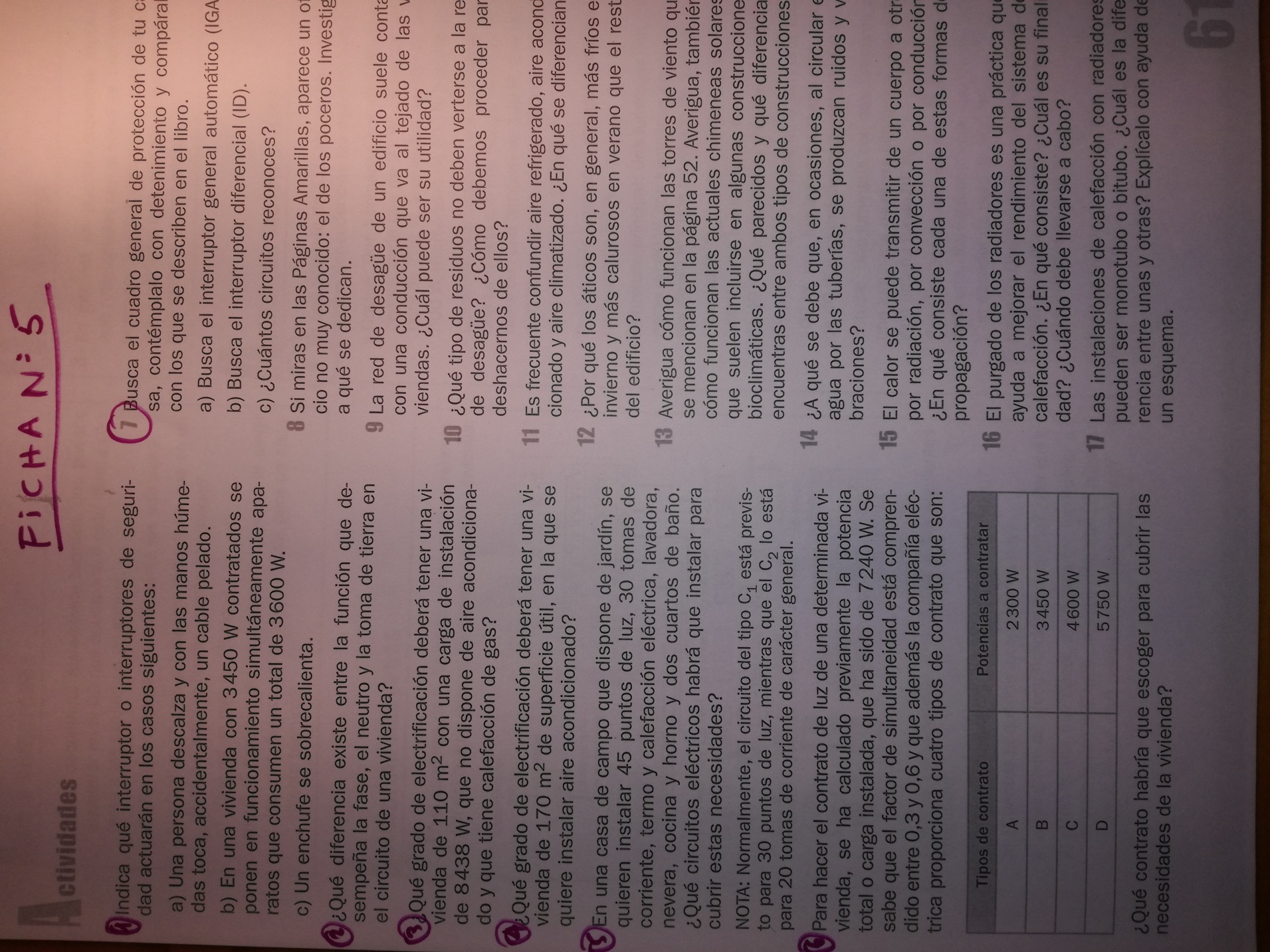 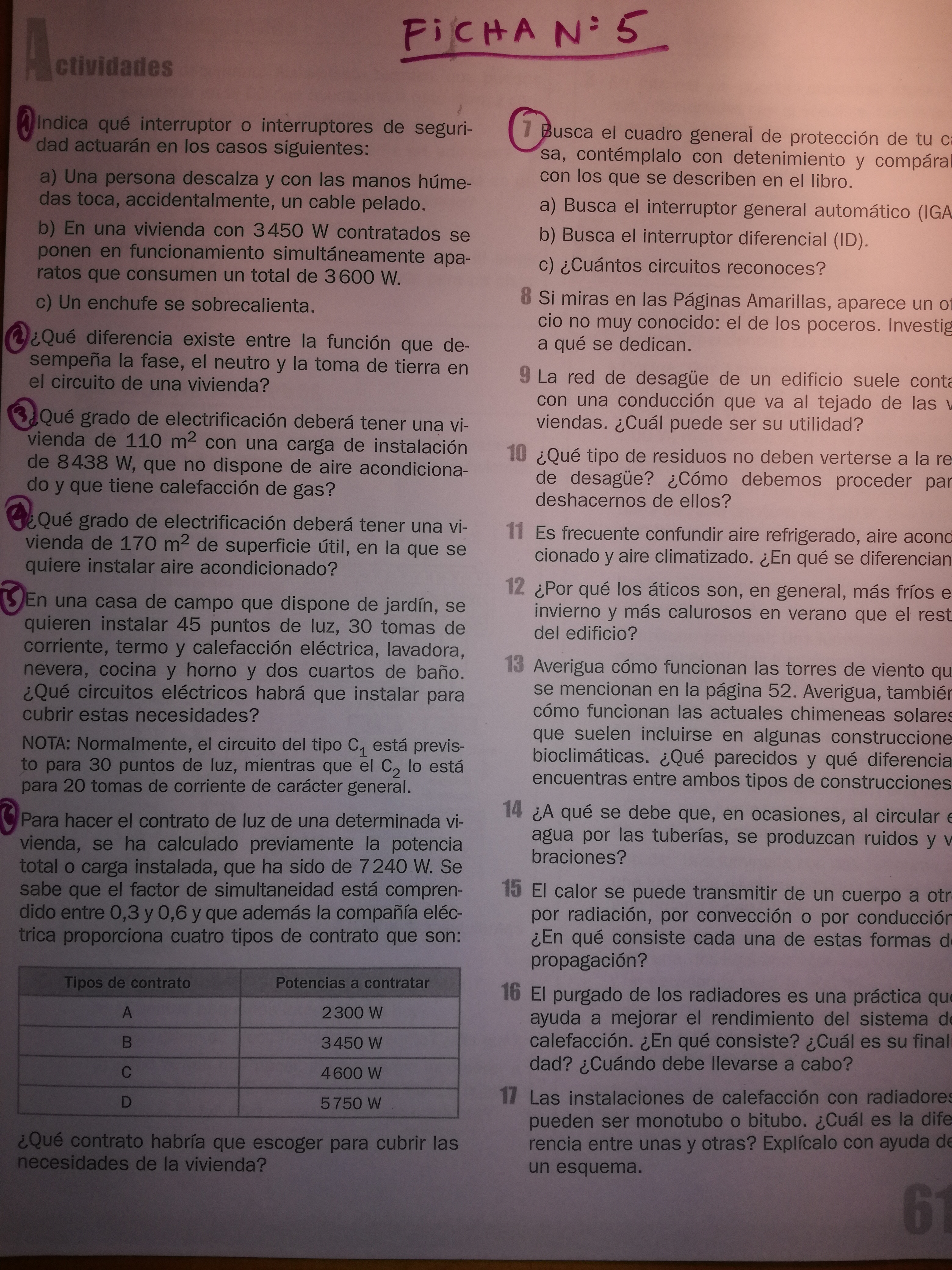 ACTIVIDAD Nº 5: Actividades de la 8 a la 17ACTIVIDAD Nº 6: CALCULAR EL GRADO DE ELECTRIFICACIÓN DE TU CASA.ACTIVIDAD Nº 7: Actividades nº 2 y 4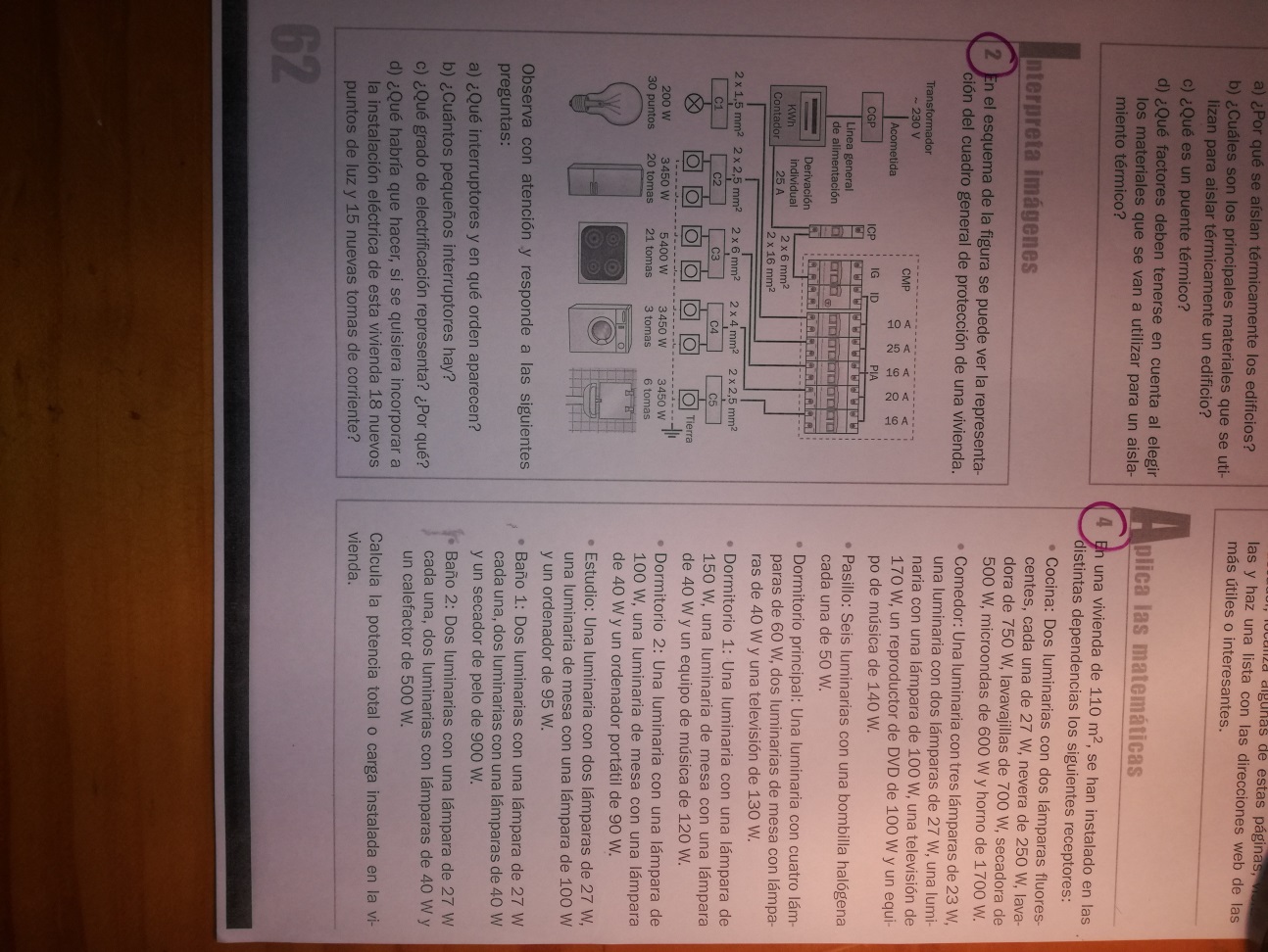 TEMA 2: Hacer el control del tema 2 (I)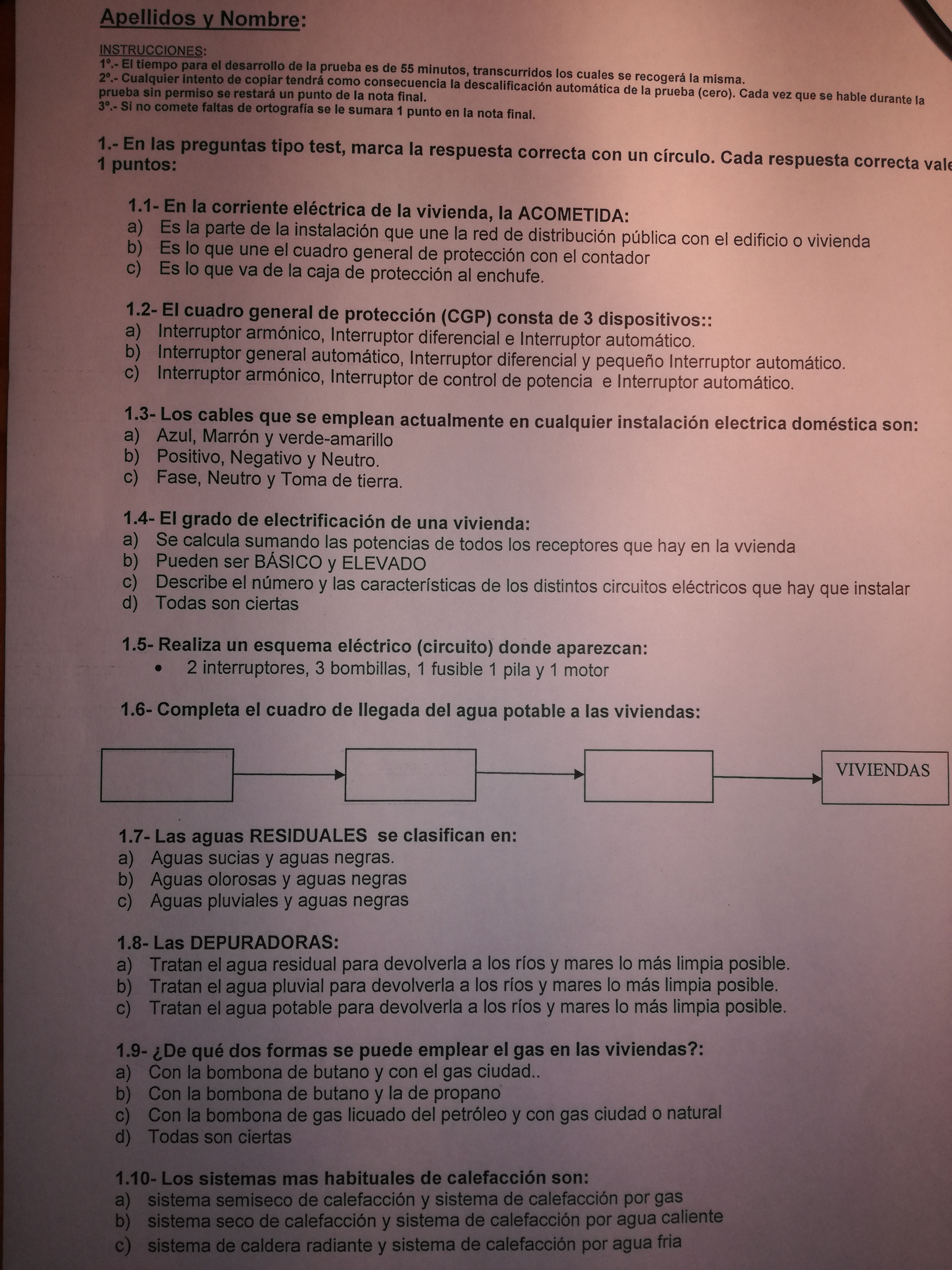 Copiar en el cuaderno el tema 3: CIRCUITOS ELECTRÓNICOS. 